Date________________Dear Parent/Guardian:As an English Language Learner (ELL), your child, __________________________ participated in a __________________________ program. This spring your child was assessed using the New York State English as a Second Language Achievement Test (NYSESLAT) to determine his or her English language development and proficiency.This letter is to inform you that your child has exited ELL status by [check one]: 	Scoring at the Commanding level on the NYSESLAT	Scoring at the Expanding level on the NYSESLAT and scoring level three or above  	on the Common Core English Language Arts Test Grades 3-8	Scoring at the Expanding level on the NYSESLAT and scoring 65 or above on the  	English Regents ExamBased on these results, your child is now a Former ELL.  As a Former ELL, your child is entitled to receive at least two years of Former ELL services and two years of testing accommodations on New York State assessments. Your child’s teacher will inform you of the different services available for your child. Sincerely,Principal or DesigneeELL EXIT LETTER--SCHOOL MUST MAINTAIN COPY IN STUDENT'S CUMULATIVE RECORD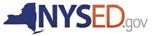 